MUNICIPIO DE EL GRULLO, JALISCO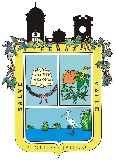 TESORERIA MUNICIPALRELACION DE INGRESOSFECHACONCEPTO DEL INGRESOIMPORTEMAYO  2017IMPUESTOS       447,321.12 MAYO  2017DERECHOS       739,690.93 MAYO  2017PRODUCTOS       252,997.69 MAYO  2017APROVECHAMIENTOS         65,252.11 MAYO  2017PARTICIPACIONES    6,060,272.47 MAYO  2017APORTACIONESMAYO  2017CONVENIOSMAYO  2017INTERES Y/O RENDIMIENTOSMAYO  2017TOTALES    7,565,534.32 INGRESOS PROPIOS    1,505,261.85 